Adril YasranEnglish to Indonesian Translator | Transcreator | CopywriterVersatile, reliable and passionate linguist with  professional experience. Demonstrated track record of successfully providing outstanding service to diverse clients from small private to large high profile projects. Diversified skills include translation, transcreation, localization, copywriting, subtitling and LQA.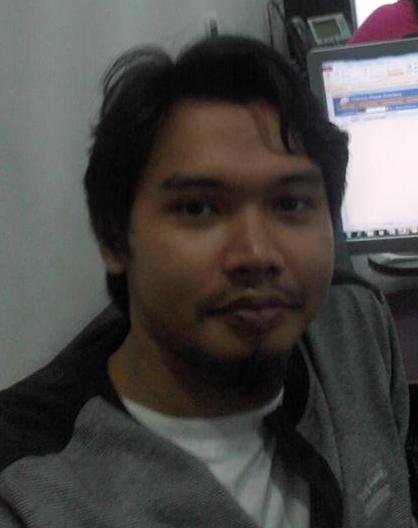 :::: Education 2006 – 2011	Bachelor of Arts in English Language and Literature, Andalas University, Padang, West Sumatra, Indonesia:::: Language PairEnglish > Indonesian :::: AffiliationsMember of Bahtera (Indonesian Linguist and Translator’s Mailing List)ProZ - http://www.proz.com/profile/2242349TranslatorsCafe - Adrilyasran.TranslatorsCafe.comAlso member of Translation Directory - http://www.translationdirectory.com/translators/english_indonesian/adril_yasran.php LinkedIn - https://www.linkedin.com/in/adril-yasran-20b293101/:::: Employment/Professional Experience2019-present		Transcreator/Copywriter at Mother Tongue Writers2018-present		Localization specialist at KAYAK2017-present		Transcreator/Copywriter at Oliver Agency2017-2018		Translator/Linguist at Bridgeway Translations2015-2017		Linguist at Welocalize2015-2017		Evaluator/Localization at Lionbridge 	2014-2016		Web content writer/editor – Self Employed2011-2014		Staff at PT Netmarks Indonesia2011-present		Freelance translator:::: Tools/SoftwareWindows 10 (OS), Ms Office, OpenOffice, WPS Office (Word Processor)OmegaT, Wordfast, Transifex, XTM, Poedit, Memsource, Smartcat, Trados (CAT Tool)Adobe Reader, Oxford Advance Learner’s Dictionary, Kamus Besar Bahasa Indonesia (KBBI):::: Specialization General, marketing & advertising, travel, tourism, IT, video game (in-game text such as storyline, dialogue and item description), manual, journalism, media, sport, education, literature, religion, entertainment, language & linguistics, economics, movie, website and app.:::: Translation, Transcreation, Writing and LQA ProjectsTranslation/localization of websites, apps and marketing contents (KAYAK, momondo, Cheapflights and Hotelscombined)Translation of yearly report Creators for Change Booklet 2018, Thank you Card (YouTube)Translation/Subtitling of Google products (Stories, LCS Programmatic Guaranteed, Google Maps, Edu)Translation of Technology and Manufacturing Webinar (Microsoft)Transcreation of marketing contents, website and style guide creation for PayPal Marketing and app translation/LQA review for Yahoo products (Yahoo Mail, News, Finance, Sport and Search), HuffPost, Straight2Bank app (Standard Chartered), Cleanipedia website (Unilever)Transcreation of Chinatown printed guide (Singapore Tourism Board – STB), Tourism Australia, Village Hotels, Wego, Japan Airlines (JAL) and Turkish AirlinesCross-market copywriting (transcreation) of TVC script, promotion, ads campaign and other marketing materials for HP products, Panasonic, Pond’s, Lifebuoy, Pepsodent, Closeup, TRESemmé, Sunlight, Dove, Vixal, CLEAR, Sunsilk, Kinder Joy, Pringles, Starbucks, Whiskas, Kiwi, OCBC, DBS, Allianz, Red Hat, Canon, ExxonMobil, LinkedIn, TikTok, Snapchat, JobStreet, FedEx, SEATCA, Grab, AMD Radeon and Mozilla Firefox Translation of Study Materials (Frisian Flag - INSEAD), case report (Parkway Hospitals Singapore Pte Ltd), Q&A (Changi Airport), training (Pfizer)App and video game localization of Vainglory (Super Evil Megacorp), AoV (Arena of Valor), PUBG Mobile (Tencent Games), Hundred Soul (HOUND 13), Perfect SwingLQA review for clients such as Orchard Hotel, Jeweluxe, CodeBerry (UX testing), NEC, Comfort, adidas and DellEvaluator/Web research at LionbridgeTranslation of media release for Airwallex, Nexusguard, Infor, MSIG Biodiversity Website, Ruckus Networks, Alliance To End Plastic Waste, Avnet Asia Pacific, Hong Kong Tourism Board, Cohort plc, BE@RBRICK, DHL, Watts Miners, Fave, Kuehne + Nagel, Comasia Limited, AppsFlyer and more.